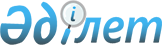 О внесении дополнения в решение 21 сессии Актогайского районного маслихата от 11 апреля 2014 года № 197 "Об утверждении Правил оказания социальной помощи, установления размеров и определения перечня отдельных категорий нуждающихся граждан Актогайского района"
					
			Утративший силу
			
			
		
					Решение 14 сессии Актогайского районного маслихата Карагандинской области от 11 июля 2017 года № 136. Зарегистрировано Департаментом юстиции Карагандинской области 26 июля 2017 года № 4326. Утратило силу решением Актогайского районного маслихата Карагандинской области от 30 декабря 2020 года № 470
      Сноска. Утратило силу решением Актогайского районного маслихата Карагандинской области от 30.12.2020 № 470 (вводится в действие со дня его первого официального опубликования).
      В соответствии с Законом Республики Казахстан от 23 января 2001 года "О местном государственном управлении и самоуправлении в Республике Казахстан", Актогайский районный маслихат РЕШИЛ:
      1. Внести в решение 21 сессии Актогайского районного маслихата от 11 апреля 2014 года № 197 "Об утверждении Правил оказания социальной помощи, установления размеров и определения перечня отдельных категорий нуждающихся граждан Актогайского района" (зарегистрировано в Реестре государственной регистрации нормативных правовых актов за № 2629, опубликовано в газете "Тоқырауын тынысы" от 20 мая 2014 года № 21 (7441), 21 июля 2014 года в информационно-правовой системе "Әділет"), следующее дополнение:
      в Правилах оказания социальной помощи, установления размеров и определения перечня отдельных категорий нуждающихся граждан Актогайского района утвержденные указанным решением дополнить пунктом 14-1:
      "14-1. Социальная помощь на коммунальные услуги без учета дохода оказывается участникам и инвалидам Великой Отечественной войны, лицам приравненным по льготам и гарантиям к участникам и инвалидам Великой Отечественной войны, другим категориям лиц, приравненным по льготам и гарантиям к участникам Великой Отечественной войны в течение 7 месяцев отопительного сезона (с января по апрель, с октября по декабрь), по спискам, представляемым уполномоченным органом района осуществляющего назачение и выплату социальной помощи либо без истребования заявлений от получателей.
      При наличии в семье двух и более лиц, имеющих право на ежемесячную социальную помощь за коммунальные услуги, выплата социальной помощи предоставляется одному из членов семьи по их выбору.".
      2. Настоящее решение вводится в действие со дня его первого официального опубликования.
      СОГЛАСОВАНО:
      11 июля 2017 года
					© 2012. РГП на ПХВ «Институт законодательства и правовой информации Республики Казахстан» Министерства юстиции Республики Казахстан
				
      Председатель сессии

Н. Мангишев

      Секретарь маслихата

Р. Абеуов

      Руководитель государственного учреждения
"Актогайский районный отдел
занятости и социальных программ"
__________________Онгаркулов М. 
